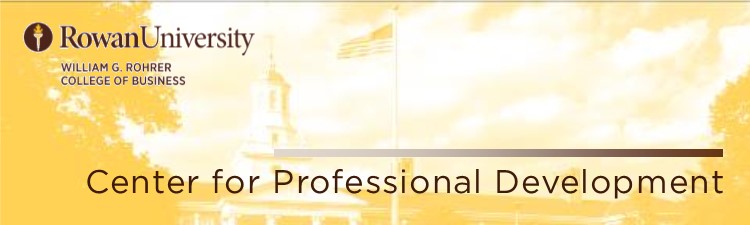 Behavior Based Interview QuestionsTell me about a big project that you had to plan for work or school. What did you do? (Organizational skills) Describe a situation when you had several things to do in a limited time, such as study for exams. (Ability to set priorities) Tell me about a time when you were in charge of something and to let others help you. (Ability to delegate responsibilities) Tell me about a time when you had to deal with a member of the public. (Interpersonal skills/customer relations) Tell me about a time when you helped resolve a group problem. (Being a team player) Tell me about a time when you had to work closely with a supervisor or when you had to supervise someone else. (Ability to deal with people) Tell me about the most difficult school or work problem you have ever faced. (Technical skills) Tell me about a situation in which you had to apply some acquired knowledge or skill. (Ability to apply knowledge) Tell me about a time when you had to turn to someone else for assistance. (Knowing limitations) Tell me about a time when you had to take charge to get a job done or resolve a difficult situation. (Growing with a job/taking initiative) Tell me about a time when you had to learn something new in a short time. (Ability to learn) Tell me about a time when someone misunderstood something you said or wrote. (Communication skills) Tell me about a time you misunderstood a teacher or supervisor. (Ability to listen) Tell me about a time when you had to finish a job even though everyone else had given up. (Commitment)